Module 1 Test Review(Functions and Their Inverses 1.1 – 1.5)Part I: Multiple Choice1.  If , then 2.  You have been asked to solve  for x.  What would your first step be?  Now solve the equation.3.  Assume  and  are inverses of one another and drawn on the same graph with the same scale on both the horizontal and vertical axis.  What is true of the graph?4.  If , then x= ________5.  If , then x= ________6.  Complete the definition of Logarithm:  For all positive numbers a, where a ≠ 1, and all positive numbers x,    means the same as ___________________.7.   Name three different ways to write . 8.  Find the inverse of   ?9.  Name three different ways to write  ?10.  a.  Draw a graph of 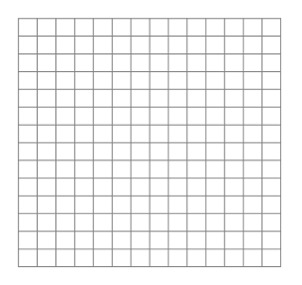 b. Draw a graph of Simplify (on 14 and 15 use definition of log)16.    Find    if  .17.   Simplify .  Write your answer in exponential form with positive exponents.18.  Assume that  is the inverse function of .  What would  equal?For questions 19 – 20, use the following equations:  ,  , and 19.  Find 20.  Find ______ 11.______ 12.______ 13.______ 14.______ 15.